18.12.2017											         № 1374						г. СевероуральскО предоставлении разрешения на отклонение от предельно допустимых параметров разрешенного строительства объекта капитального строительстваРуководствуясь статьями 39, 40 Градостроительным кодексом Российской Федерации, Федеральным законом от 06 октября 2003 года № 131-ФЗ «Об общих принципах организации местного самоуправления в Российской Федерации», Уставом Североуральского городского округа, статьями 59, 68 Правил землепользования и застройки города Североуральска, утвержденных решением Думы Североуральского городского округа от 28.10.2009 № 151, на основании постановления Администрации Североуральского городского округа от 22.09.2017 № 999 «О проведении публичных слушаний по вопросам отклонения от предельных параметров разрешенного строительства, реконструкции объектов капитального строительства», протокола проведения публичных слушаний по вопросам предоставления разрешения на отклонение от предельных параметров разрешенного строительства, реконструкции объектов капитального строительства от 17.11.2017, решения публичных слушаний от 17.11.2017, заключения о результатах проведения публичных слушаний по вопросам предоставления разрешения на отклонение от предельных параметров разрешенного строительства, реконструкции объектов капитального строительства от 17.11.2017, протокола заседания Комиссии по подготовке проекта Правил землепользования и застройки в Североуральском городском округе и проведению публичных слушаний от 20.11.2017, заявления Кутькиной К.Н. от 09.08.2017, Администрация Североуральского городского округаПОСТАНОВЛЯЕТ:1. Предоставить разрешение на отклонение от предельно допустимых параметров разрешенного строительства объекта капитального строительства в части:1) уменьшения минимального расстояния от дома до границы соседнего участка – с 3 метров до 0 метров;2) минимального расстояния от дома до красной линии улиц (или по красной линии в соответствии со сложившимися традициями) с 5 метров до 3 метров, в отношении земельного участка с кадастровым номером 66:60:0904014:14, расположенного по адресу: Свердловская область, город Североуральск, улица Садовое Кольцо, дом 16.2. Контроль за исполнением настоящего постановления возложить на Заместителя Главы Администрации Североуральского городского округа                         В.В. Паслера.3. Опубликовать настоящее постановление в газете «Наше слово» и разместить на официальном сайте Администрации Североуральского городского округа.Глава Североуральского городского округа					  В.П. Матюшенко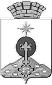 АДМИНИСТРАЦИЯ СЕВЕРОУРАЛЬСКОГО ГОРОДСКОГО ОКРУГАПОСТАНОВЛЕНИЕ